Połącz przedmioty od najmniejszego do największegoPołącz przedmioty od największego na najmniejszegoDopasuje cyfry do przedmiotów biorąc pod uwagę kolejność od największego do najmniejszego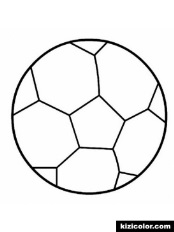 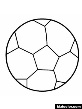 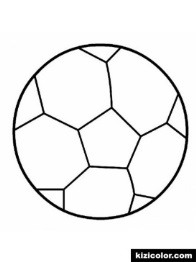 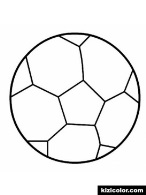 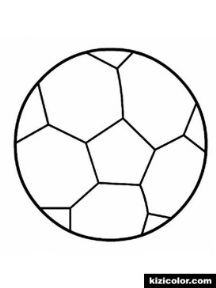 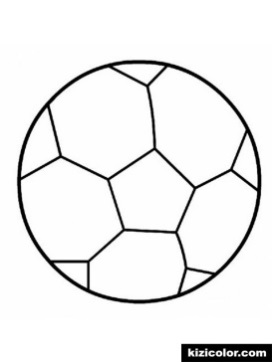 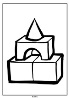 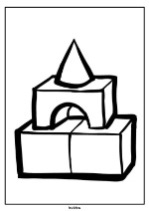 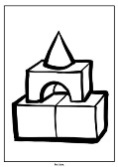 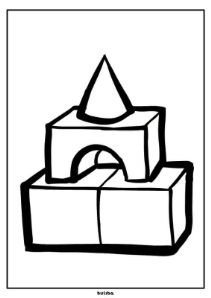 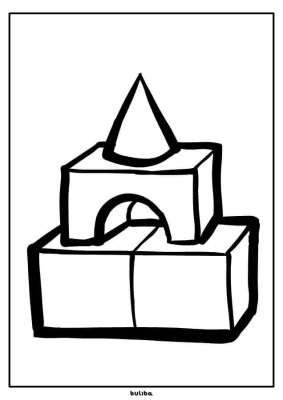 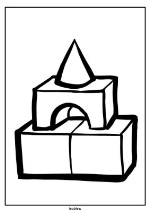 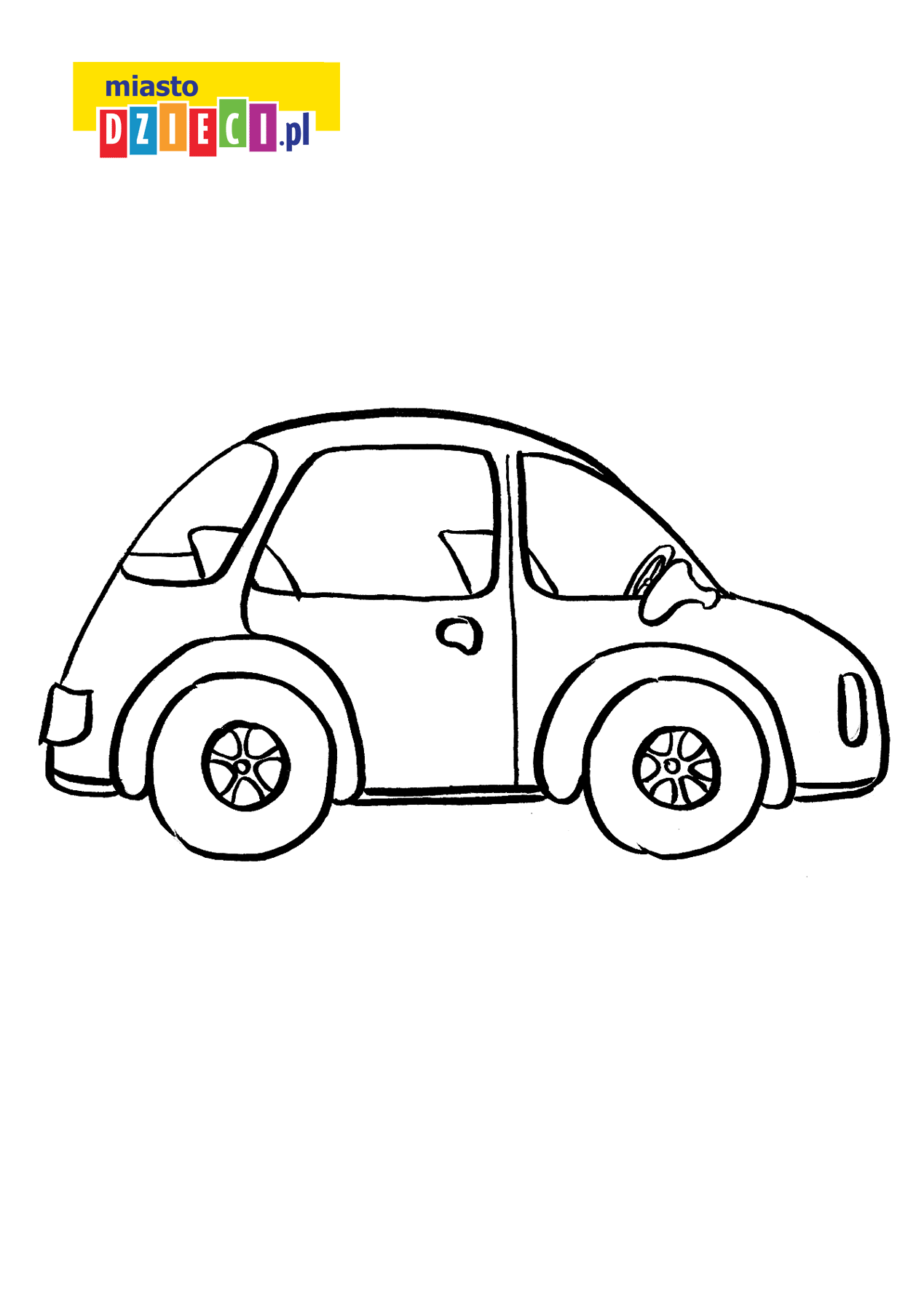 123456